Grade 4 Science – Sample QuestionsWe started with two identical candles. Candle B was lit and burned for an hour. After the hour, the candles were measured, as shown in the diagram below.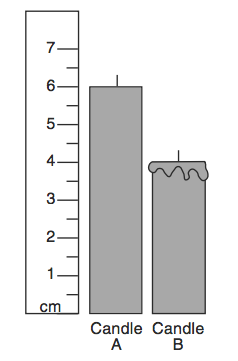 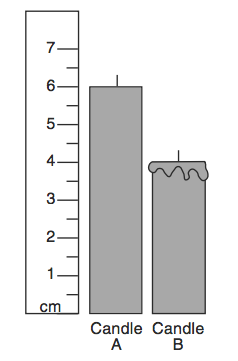 How tall will candle A be after burning for a total of 1 ½ hours?3 cm1 cm5 cm2 cmA grade 4 class did a survey of eye color for all of their grade 4 students at their school. Their data is listed below:What does the chart above say about eye color at this school?Green is the least common eye color in both grade 4 classes.Blue eyes are more common in boys than in girls in the fourth grade.Brown is the most common eye color in each grade 4 class.Brown is the most common eye color of grade 4 students.The following graph shows the lifespan of different animals. A class has decided to get 3 rabbits as class pets.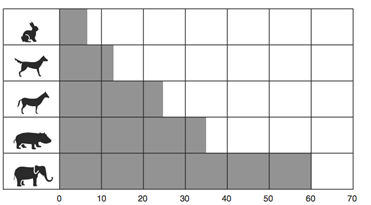 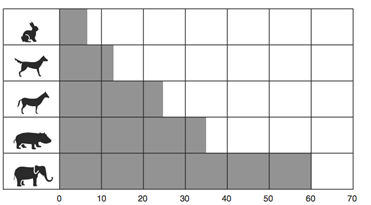 How long are the 3 rabbits expected to live?24 years16 years8 years3 yearsStudents were asked to measure the length of 5 different objects in their classroom. The results are found the table below.Based on the results, construct a bar graph.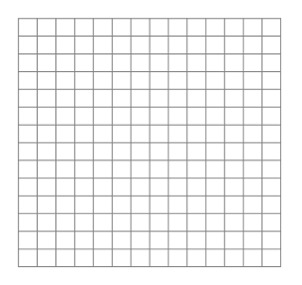 Write a statement that describes the difference between the length of a book and the length of the shelf.BlueBrownGreenMr. Leblanc Class971Mrs. Hatter Class2104ObjectLength (cm)table130 cmdesk54 cmbook32 cmshelf64 cmSMART board140 cm